Структурное подразделение «ДЮСШ» ГБОУ СОШ «Центр образования» пос.Варламово (разработка спортивного праздника)Составил: Шинин В.Н.,  тренер-преподавательЦели: Пропаганда здорового образа жизни.Совершенствование связи семьи и школы через привлечение родителей к совместным с детьми общешкольным мероприятиям.Развитие личности ребёнка на основе овладения физической культурой.Воспитание чувства коллективизма, товарищества, взаимовыручки, творческого мышления.Инвентарь: кегли, обручи, баскетбольные мячи, старые лыжи, воздушные шары, надувные мячи, спортивные скамейки, 3 совка, 3 набора продуктов, 3 хозяйственные сумки, барьеры, ласты, “ковры-самолёты” (обычные коврики).Зал украшен воздушными шарами, гирляндами, плакатами.Ведущий: Здравствуйте, дорогие ребята и уважаемые гости! Нам очень приятно видеть всех Вас сегодня в нашем спортзале! Мы начинаем самую весёлую из всех спортивных и самую спортивную из всех весёлых игр – “Наша дружная семья”! И наш спортивный зал превращается в весёлый стадион! Участники соревнований будут состязаться в силе, Теперь пришло время познакомиться с участниками праздника. В соревнованиях участвуют 5 команд  по 4 человека: Представление команд (название, девиз, визитка).Жюри.А сейчас напутственные слова участникам соревнований.Выступление детей.Если хочешь стать умелым, 
Сильным, ловким, смелым,
Научись любить скакалки,
Обручи и палки.
Никогда не унывай,
В цель мячами попадай.
Вот здоровья в чём секрет – 
Всем друзьям – физкульт-привет!Спорт, ребята, очень нужен, 
Мы со спортом очень дружим.
Спорт – помощник!
Спорт – здоровье!
Спорт – игра!
Физкульт – ура! В мире нет рецепта лучше,
Будь со спортом неразлучен,
Проживёшь 100 лет – 
Вот и весь секрет!Мы праздник мира, дружбы открываем.
Спортивный праздник закипит сейчас!
Мы спортом дух и тело развиваем,
Он наполнит силой каждого из вас!Итак, с командами познакомились, жюри выбрали, напутствие услышали – пора начинать соревнование!1 эстафета.“Разминка”.Добежать до противоположной стороны зала, огибая кегли; пролезть в обруч и бегом вернуться обратно.2 эстафета.“Перекати поле”.Бежать спиной вперёд и с помощью обруча катить мяч до ограничительного знака и обратно.3 эстафета.“Восьмёрка”Два обруча связаны между собой в виде восьмёрки. 4 участника бегут внутри обручей (по 2 в каждом) до ограничительного знака и обратно. У линии старта добавляется по одному человеку в каждый обруч, упражнение повторяется (в обруче 3 чел.), затем добавляется ещё по 1 человеку и упражнение снова повторяется (в обруче 4 чел.).4 эстафета.“Биатлон”.С лыжей на одной ноге добежать до ограничительной отметки, “выстрелить” приготовленным “оружием” в воздушный шар и вернуться обратно. Каждое попадание – 1очко.5 эстафета.“Дружба”.Удерживая лбами большой надувной мяч и взявшись за руки, два участника команды бегут до ограничительного знака и обратно. У линии старта передают эстафету следующей паре.6 эстафета.“Посиделки”.Участники команд усаживаются на спортивные скамейки в затылок друг другу и передают сидящему сзади игроку два надувных мяча. Последний с мячами бежит, садится вперёд и снова передаёт мячи. Эстафета продолжается до тех пор, пока игроки не окажутся на своих местах.7 эстафета.“Сбор мусора”.По залу разбросаны воздушные шары. Не трогая шары руками, с помощью совка подцепить один шар, отнести его в “корзину” и вернуться обратно.8 эстафета.“За продуктами”.На противоположной стороне зала на тумбе лежат продукты (чай, соль, макароны, семечки, лимонад, лавровый лист, “Ролтон”, шпроты). Взяв хозяйственную сумку, участник отправляется “за продуктами”. Перепрыгнув через 2 барьера, добегает до тумбы, кладёт в сумку 1 продукт, возвращается обратно и передаёт сумку следующему игроку. 9 эстафета.“На ковре-самолёте”.Участникам предоставляется возможность побывать в роли Царевны-лягушки и покататься на “ковёре-самолёте”. В ластах добежать до ограничительного знака, снять ласты, сесть на “ковёр-самолёт”, взяться за него руками, и отталкиваясь ногами, добраться до конца зала и обратно до знака. Взяв в руки “ковёр” и ласты, бежать обратно.10 эстафета.“Веселая”.Добежать до противоположной стороны зала, взять 1 лист с написанным словом  и вернуться обратно. Эстафета считается законченной, когда команда выстроилась, держа перед собой составленное словосочетание.Эстафета закончена. Жюри подводит итоги.Команды награждаются шоколадными медалями за I, II и III места и сладкими призами.Ведущий: Вот и закончился наш праздник. Все участники команд показали свою ловкость, силу, быстроту. А главное – получили заряд бодрости и массу положительных эмоций! Ещё раз поздравляем всех с праздником! Занимайтесь спортом, укрепляйте своё здоровье, развивайте силу и выносливость! До новых встреч!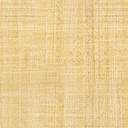 